DATOS ECONÓMICOS 2019 Y VALORACIÓN BALANCE. Atendiendo a los datos económicos estimados por el departamento de Estadística y Económico de Jóvenes Agricultores ASAJA Alicante, el año agrícola 2019 se ha visto seriamente lastrado por tres fenómenos importantes que han motivado el descalabro del valor económico agrario en la provincia, con un descenso del 28% respecto al año 2018, pasando de 654 millones de euros a casi 471 millones de euros.  Los tres cultivos que arrastran a este descenso son: cítricos, hortalizas y, dentro del viñedo, la uva de mesa.  Precisamente, los que mayor valor tienen en el mercado. Además, cítricos (49.9%) y hortalizas (22,7%) copan la producción vegetal de la provincia. Y es que, cuando la campaña citrícola va mal, es muy difícil que las gráficas arrojen números positivos, ya que este cultivo representa más del 45% de la renta agraria en Alicante. Y así ha sido. En el caso citrícola, en la campaña 2018-2019, como avanzamos más adelante, se produjo un “cataclismo de precios en origen”. Una cosecha marcada por un conjunto de factores que condujeron a una situación de crisis de precios llamada: “la tormenta perfecta”. Entre las causas, se dio un aumento de cosecha considerable; sequía antes del verano que provocó calibres pequeños en variedades tempranas; retraso de la campaña por dilación en la maduración de la fruta; elevadas temperaturas al comienzo del otoño, lo que generó baja demanda de mercado; y, por último, la gota que colmó el vaso: entrada masiva de cítricos de Sudáfrica. Hecho que provocó que nuestras mercancías se vieran solapadas durante un mínimo de cuatro meses, coincidiendo además con el inicio de la campaña y conduciendo a índices de precios a la baja desde el principio. Desde ASAJA destacamos por activa y por pasiva que la libre entrada de productos de terceros países fue el detonante, generando una inestabilidad de la campaña permanente y la causa principal de una de las mayores crisis de precios de los últimos 15 años.En las tablas de datos vemos como la superficie cultivada citrícola aumentó en un 3,2%, pasando de 31.712 ha en 2018 a 32.731 ha en 2019, como consecuencia del tirón en el precio del limón en los últimos años, lo que ha animado las nuevas plantaciones en la comarca de la Vega Baja. Sin embargo, el incremento de producción, de un 36,5% más en 2019 (796.348 T), unido a la entrada masiva de cítricos comentada, provocaron un descenso en el valor económico total de los mismos del 16,5%, pasando su valor de 214.553.784 euros en 2018 a 179.081.053 euros en 2019. En segundo lugar, incide directamente en los malos datos económicos que las hortalizas fueran el cultivo más afectado por la DANA y, principalmente, por las múltiples roturas del Segura. De las 6.000 ha plantadas en la Vega Baja quedaron destruidas 5.000 ha. Podemos apreciar un leve descenso en las hectáreas cultivadas de un 5,7%, que no tiene que ver con la DANA (porque cuando llegó la gota fría todas las hectáreas ya estaban cultivadas) y sí tiene relación con la sequía y la inestabilidad del trasvase Tajo-Segura en los últimos años. Sin embargo, el mazazo viene en las cifras de producción y el valor económico, que es donde incidieron directamente las inundaciones provocadas por el desbordamiento del río. Y es que, la gota fría y rotura del río Segura llegaron cuando ya estaban todas las hectáreas cultivadas, a punto de arrancar la época de recolección. Además, se perdieron algunas de las hortalizas más valiosas, como la alcachofa, boniatos o calabazas, contabilizándose unas pérdidas de 138 millones de euros. Por ello, vemos como se produce una importante bajada en las toneladas de un 28,8%, pasando de 377.594 T en 2018, a 268.658 T en 2019 y un pinchazo en el valor económico de -50,9%, pasando de 199.262.395 euros en 2018, a 97.919.138 euros en el 2019. La uva de mesa es el tercer vértice del fatídico triangulo agrario que determina que el 2019 haya sido uno de los peores de las últimas dos décadas. Por ello, vemos como en viñedo, a pesar de que mantiene la superficie cultivada y aumenta la producción en un 7,3%, desciende acusadamente en valor económico, pasando de 73.072.982 euros en 2018, a 47.326.438 euros en 2019 (-35,2%), motivado, sobre todo, por los ruinosos precios de la uva de mesa embolsada del Vinalopó durante la presente campaña, que en la mayoría de sus las variedades ha terminado saliendo del campo muy por debajo de los costes de producción. En el resto de los cultivos vemos como la tendencia de las cifras económicas tampoco resultan favorables. En lo referente al olivar, cultivo único que mayor superficie ocupa en la provincia, con 28.000 ha, se ha visto lastrado por una bajada de producción del 18,2% y del valor económico de un 32,1%, motivado principalmente por los precios bajos que ha tenido el aceite de oliva, que ha vivido una campaña históricamente mala. No han corrido mejor suerte los frutales de hueso, donde apreciamos un descenso de la superficie cultivada, debido al efecto desánimo por los bajos precios que arrastran en las últimas campañas. Asimismo, los niveles de producción también tienen un mal comportamiento. El descenso de producción de los frutales, un 4,7% con respecto al 2018, los bajos precios y la poca rentabilidad han provocado una pérdida del valor económico en 2019 del 7,6%. Otros cultivos herbáceos como la alfalfa, muy presente en la Vega Baja, también se han visto afectados por la DANA, observándose un descenso de producción del 21,6% y del valor económico del 17%. Tan solo se salvan de los datos negativos los cereales de grano, donde se produce un aumento del valor económico motivado por los mejores precios en origen como consecuencia de un descenso de producción por influencia directa de la sequía; algunos cultivos leñosos (algarrobo, avellana); y los tubérculos de consumo humano como la patata, donde visualizamos una leve mejoría en producción y precios.Como conclusión, los malos datos vienen principalmente de la mano del valor económico de nuestras plantaciones, ya que la superficie cultivada se mantiene prácticamente estable (con un leve descenso del 0,2%), y los niveles de producción aumentan en un 5,1%, como consecuencia directa del efecto arrastre que tienen los cítricos. Todo ello, a pesar de las mermas ocasionadas por la DANA en hortalizas y cultivos herbáceos. En general, como arroja el valor económico de cada uno de los cultivos, los precios percibidos por el agricultor han sido ruinosos y han afectado de forma muy negativa a los ingresos y, por tanto, a la capacidad inversora de nuestros productores, algo que, sin duda, podría perjudicar las hectáreas cultivadas y la planificación para el 2020, puesto que el empresario agrícola sigue sujeto a una presión por parte de las grandes distribuidoras y a una incertidumbre de precios que influye negativamente en la expansión de cualquier explotación. También influirá directamente en los datos del 2020 el hecho de que los agricultores de hortaliza de la Vega Baja sin seguro agrario y afectados por la DANA (el 97%), reciban o no algún tipo de compensación económica por parte del Gobierno o Consell que les ayude a reactivar cientos de explotaciones que en estos momentos se encuentran paralizadas y muy lejos de recuperar su capacidad productiva anterior a la gota fría y rotura del río. Por aportar una pincelada positiva al ejercicio 2019, la mejor noticia del año ha sido que en la crisis de la Xylella Fastidiosa, donde el arranque masivo de almendros estaba arrasando las plantaciones de secano de las tres comarcas afectadas, desde septiembre y, coincidiendo con el nuevo mandato de la Consellera de Agricultura, Desarrollo Rural, Emergencia Climática y Transición Ecológica, Mireia Mollà, han dejado de arrancar árboles sanos indiscriminada y unilateralmente y han pasado discretamente de la erradicación a la contención. EFECTO DANA/GOTA FRÍA/ROTURA RÍO SEGURASi ha habido un acontecimiento que ha marcado el año agrícola en la provincia de Alicante, ese ha sido la DANA/Gota Fría/desbordamiento del Río Segura que asoló la comarca de la Vega Baja y el Alto Vinalopó durante los días 12-15 de septiembre. Hace ya tres meses que vimos como la Sierra de Orihuela se desangraba en agua, como municipios enteros quedaban sumergidos bajo más de un metro de agua por la fuerza descontrolada de una de las peores situaciones de tiempo adverso de los últimos 150 años. Además, fueron doblemente castigadas, sufriendo la anegación durante días por culpa de las múltiples roturas que sufrió el cauce Río Segura a su paso por el sur de la provincia de Alicante.Es cierto que cantidades como las que se registraron, 500 litros por metro cuadrado en dos días, son inasumibles para cualquier territorio en el momento de la precipitación. En cualquier escenario esta “Gota Fría” hubiese causado inundaciones, avenidas de agua y cientos de daños materiales y agrícolas. Pero la catástrofe que asoló la Vega Baja vino de la mano de las múltiples roturas del cauce del río y los canales anexos que transportan el agua. Así, lo peor de la DANA / “Gota Fría” para la comarca vino, precisamente, cuando ya no llovía, en los días posteriores, que fue cuando colapsó el Segura, rompió varias motas de su cauce y dejó anegados durante más de una semana municipios eminentemente agrícolas como Molíns, Almoradí, Dolores, San Fulgencio, Rojales, Formentera, Guardamar del Segura, Daya Nueva, Daya Vieja, etc.Pérdidas económicasEn términos económicos ASAJA Alicante ha estimado unas pérdidas agrícolas ocasionadas por la última Dana/Gota Fría/rompimiento del río Segura, de alrededor de 550 millones de euros: 304,9M€ en renta agraria y 245,28M€ en exportación. (Dato sin tener en cuenta el lucro cesante por el impacto futuro sobre los cultivos de la comarca)*. La peor parte de las consecuencias de la dana /gota fría se la llevaron las hortalizas de invierno (calabazas, boniatos, brocoli, alcachofas y patatas), con unas 5.000 hectáreas arrasadas de las 6.000 plantadas en la Vega Baja, donde se contabilizaron 138,8 millones de euros de pérdidas (pérdidas que se aprecian en el balance agrario del 2019), seguida de los cítricos, donde se perdieron en torno a las 350.000 toneladas, que supone unas pérdidas de 78,14 M€ (pérdidas que se apreciarán en el balance del año que viene, balance 2020, ya que la campaña citrícola correspondiente a este balance es la que va desde septiembre de 2018 hasta mayo-junio del 2019. La Dana ocurrió en septiembre del 2019, con lo que ya entra dentro de la campaña 2019-2020).  Según el estudio elaborado por los técnicos agronómicos de ASAJA Alicante, en total, se han visto afectadas 56.060 hectáreas de la provincia de Alicante, situadas principalmente en la comarca de la Vega Baja (75% de la superficie devastada en el conjunto del territorio alicantino).La cifra de pérdidas en campo (304,9 millones de euros de todos los cultivos afectados) supone el 44% del valor total del patrimonio agrícola de la provincia de Alicante, estimado en una media 690,85 millones de euros, teniendo solo en cuenta el valor de las cosechas en campo. También destaca que las pérdidas en exportación (-245,28M€) ya suponen el 30% del valor de todas las exportaciones que se realizan anualmente, teniendo en cuenta que en el promedio de 2015/2018 estas se contabilizan en 817,61 millones de euros. Por último, debe considerarse que los daños para los agricultores son aún mayores ya que la propia infraestructura agraria se ha visto devastada y esto supone pérdidas económicas de alrededor de 500 millones. Por tanto, el total, entre pérdidas en cosechas e infraestructuras para el sector agrario, asciende a 1050 millones de euros de pérdidas globales en el sector, cifra que afectará al PIB de la Vega Baja en alrededor de un 30%. *Si tenemos en cuenta el lucro cesante que hemos mencionado (los ingresos que los agricultores van a dejar de percibir en los próximos años hasta que se reestablezca la normalidad total), las pérdidas en hortalizas ascenderán a 400 millones de euros y las de cítricos a 350 millones de euros, lo que suma un montante en pérdidas de cultivos a años vista provocados por el temporal de septiembre de 750 millones de euros. En definitiva, podemos afirmar que la tormenta perfecta encontró el escenario más propenso, donde la dejadez humana del río elevó exponencialmente el desastre. Y es que, la Vega Baja, territorio inundable, perpetrado por decenas de acequias, ramblas urbanizadas con polígonos y viviendas, atravesada por un río dormido durante décadas, con cauces taponados por restos, cañas, basura…. con años a sus espaldas sin limpieza ni mantenimiento alguno, unido a una situación climatológica muy inestable y la alta temperatura de las aguas del Mediterráneo (26º), dio lugar a la mayor catástrofe del último siglo y medio. 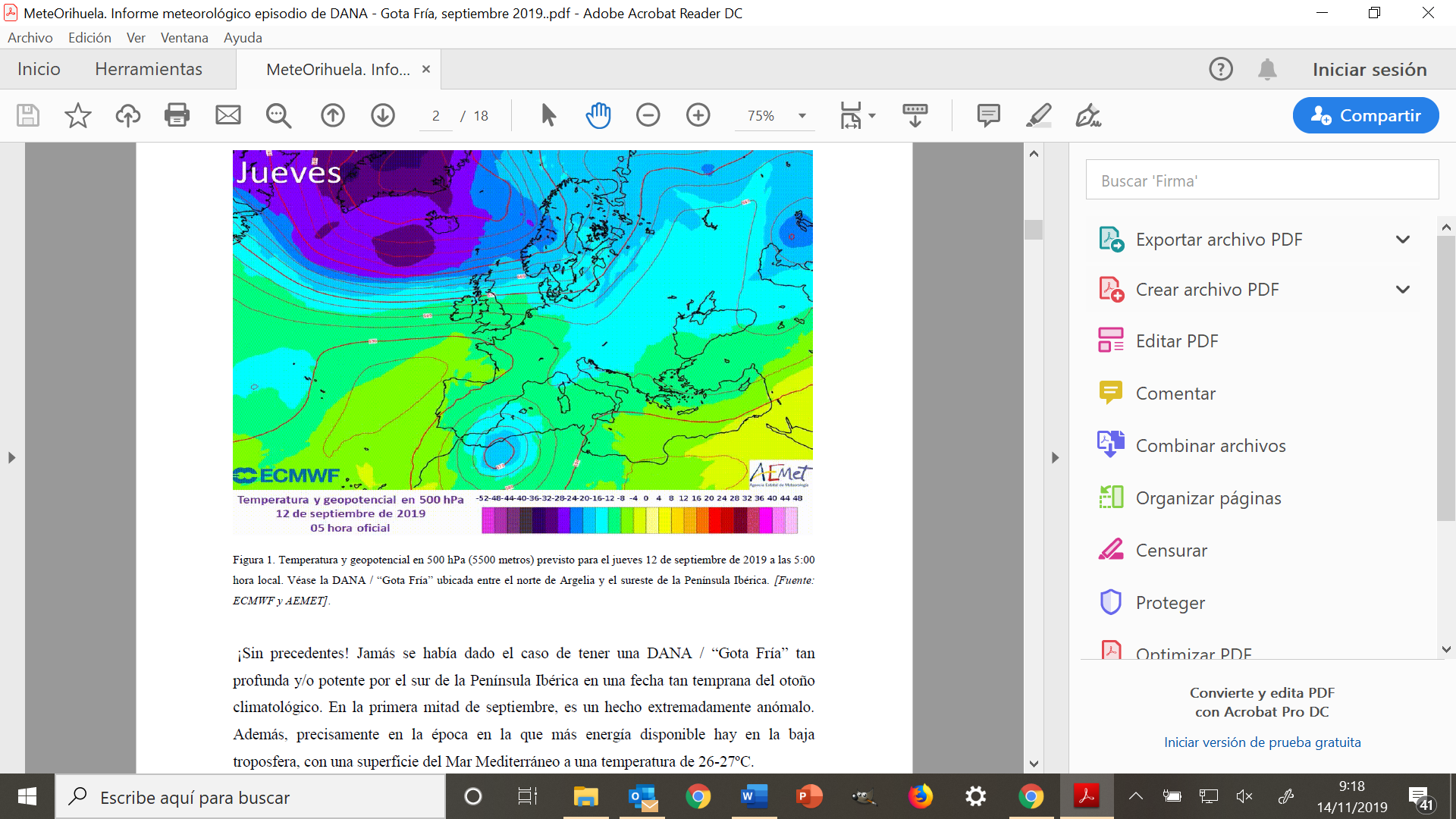 SITUACIÓN HÍDRICA EN 2019En lo que respecta a la situación hídrica de la provincia, como hemos dicho, lo más destacable fueron los más de 500 litros caídos durante la DANA de septiembre en la Vega Baja. Cifra que podría llevar a pensar que el año hidrológico 2019-2020 para el sector agrario comenzó con importantes sobrantes de agua y tranquilidad para los productores. Sin embargo, nada más lejos de la realidad. Ya que la falta de lluvia en los embalses de cabecera, Entrepeñas y Buendía, ha provocado que, a día de hoy, teniendo en cuenta las precipitaciones de inicios de diciembre, solo se cuente con 76 hectómetros cúbicos por encima de la línea roja que impide trasvasar agua, los 400 hm3. Lo que hace pensar que, de mantenerse la situación de ausencia de precipitaciones en la cabecera, en 2020 podríamos sufrir otra vez el cierre del trasvase, como ya ocurriera durante nueve meses entre los años 2017 y 2018.  Y es que, la mayor parte del agua de las lluvias torrenciales de esta histórica gota fría de septiembre de 2019 se perdió en el mar o en los bancales de la huerta. La Confederación Hidrográfica del Segura intentó aprovechar los caudales -y al mismo tiempo retirar agua del Segura- derivando los caudales de avenida por el río en la Vega Media a través de las infraestructuras del trasvase en Ojós hacia al embalse de la Pedrera. Pero el acueducto sufrió varias averías y apenas el agua embalsada en el mayor reservorio hídrico de la provincia aumentó de nivel. La cuenca del Segura almacenó en este episodio unos 50 hectómetros, pero sus embalses están todavía al 26%. Rozando los 300 hectómetros cúbicos, un 3% más que en la misma fecha del año pasado.El otro acontecimiento hidrológico a destacar ocurrió el 21 de noviembre, cuando, por primera vez el Gobierno autorizó una transferencia sin caudal para el campo, pese a lo que aconsejaban desde la Comisión Central de Explotación, que propuso derivar 14,7 hectómetros, la mitad para los cultivos del Segura. Además, cabe recordar que en ese momento había reservas por encima de los 400 hectómetros (la línea roja que marca si se puede trasvasar o no), como marca la Ley del Memorándum en los embalses de cabecera, Entrepeñas y Buendía.Según el Ministerio, la limitación del trasvase a 7,5 hm3 para abastecimiento urbano se fundamentaba en la aplicación del “principio de precaución” para garantizar durante más tiempo el uso para consumo urbano, restringiendo ya todas las aportaciones que no vayan destinadas a abastecimiento. Pero desde ASAJA informamos de que ese “principio de precaución” al que aluden no está recogido en ninguna ley, por lo que entendemos que responde más a una estrategia política que a la posible cautela que alegan.  En opinión de ASAJA Alicante, que el Gobierno socialista haya rechazado por primera vez la opinión de los técnicos y haya reducido el trasvase previsto para noviembre a 4,7 hectómetros cúbicos, solo para suministro urbano, sienta precedentes y es síntoma de la “predecible hoja de ruta” que pueden estar empezando a trazar la alianza PSOE-Podemos que, previsiblemente, nos gobernarán durante los próximos cuatro años. Por ello, pedimos al nuevo Ejecutivo, ocupe quien ocupe Moncloa y el Ministerio dependiente de cuestiones hídricas, que garantice la continuidad del trasvase Tajo-Segura al Levante como el más urgente de los deberes, que se lo tome como una “cuestión de Estado” y que, por favor, se aleje de cuestiones y enfrentamientos territoriales. A parte de esto, desde ASAJA queremos denunciar el abandono de los regantes del sureste español por parte de la que ha sido ministra para la Transición Ecológica, Teresa Ribera. Y es que, en el año y medio que Ribera ha estado a cargo de este ministerio no nos ha recibido ni una sola vez. Mucho más cercano y amigable ha sido el trato con otros agentes en materia de agua como, por ejemplo, el presidente de Castilla-La Mancha, Emiliano García-Page (máximo detractor de la continuidad del trasvase Tajo-Segura), con el que mantuvo el pasado mes de agosto una reunión de casi tres horas en la que abordaron la problemática del agua y en la que la titular para la Transición Ecológica se comprometió a incluir a los municipios ribereños de Castilla-La Mancha, siempre contrarios al trasvase, en el órgano que decide las transferencias mensuales. El trasvase Tajo-Segura es una infraestructura vital de la que depende la economía agraria de nuestra zona y transcendental para mantener la producción agrícola en la comarca de la Vega Baja y campo de Elche (58% de la agricultura de la provincia de Alicante, en términos de renta agraria).  No se nos puede olvidar que gracias al agua del trasvase se han creado más de 300.000 puestos de trabajo relacionados con la agricultura y el turismo, además suma 2.364 millones de euros al PIB y abastece de frutas y verduras a toda Europa, lo que nos ha hecho convertirnos en la despensa del viejo continente. XYLELLA FASTIDIOSALa situación de la Xylella Fastidiosa en el 2019 ha sido la siguiente: A nivel europeo hay que reseñar las nuevas detecciones de positivos. Durante el mes de enero se notificó los primeros casos de Xylella en Portugal, casos que aumentaron en el mes de abril, llegando a afectar a 12 especies vegetales por la subespecie multiplex. En septiembre se detectaron por primera vez en Francia dos olivos ornamentales infectados por la bacteria.A nivel nacional, el 27 de marzo se publicó en el DOGCV la resolución de 25 de marzo de 2019, donde se declaraba la décima actualización de la situación de la plaga Xylella fastidiosa en la Comunidad Valenciana. En ella aparecían 866 parcelas infectadas, con 926 positivos. A destacar, aparece por primera vez en la Comunidad Valenciana el Prunus domestica (ciruelo) como especie infectada. (En esta resolución están los resultados de todas las muestras tomadas durante el 2018). Seis meses después, el 27 de septiembre, se publicó la resolución de 23 de septiembre, donde se declaraba la undécima actualización, con las muestras tomadas hasta el 30 de agosto. En ella aparecían 165 parcelas, con 181 positivos. A destacar, aparecen por primera vez en CV como infectada: Helychrysum Stoechas, Lavandula Dentata y Lavandula Latifolia. Esta última es también la primera detección en Europa, lo que llevará a que la Comisión Europea actualice próximamente la base datos sobre las plantas hospedadoras que son susceptible de Xylella, (la última actualización es de 11 de abril de 2019). Sustitución de Erradicación por ContenciónFue precisamente en la última reunión sobre Xylella fastidiosa con la Consellera de Agricultura, Mireia Mollà, en la que anunció el 11º brote de la Xylella Fastidiosa, cuando la titular de Agricultura ya anticipó que tenían la intención de crear una barrera o dique para evitar la propagación de la bacteria, arrancando solo lo que está abandonado y los árboles infectados, salvando de la destrucción los árboles sanos que están dentro de los 100 metros de perímetro estipulado a partir del ejemplar infectado. Recordamos que hasta la fecha se arrancaban y trituraban todos los árboles dentro de los 100 metros a partir del árbol infectado, tuvieran Xylella o no. Tras comprobar que Mollà ha cumplido con su palabra y que la empresa pública TAGSA está actuando en Benitaxell para crear un dique que frene la Xylella, tanto la Plataforma de Afectados de la Xylella como ASAJA Alicante hemos aplaudido esta iniciativa porque, aunque sin expresarlo explícitamente, lo que persigue es lo que venimos reclamando desde hace más de dos años, la Contención y no arrancar árboles sanos. Según los datos que manejamos actualmente, hasta la fecha se han triturado aproximadamente 2.075 parcelas con 51.000 almendros. AVANCE POR CULTIVOSA continuación, pasamos al análisis desglosado de la evolución que han presentado en 2019 los cultivos más destacados de nuestra provincia.CÍTRICOSEn la Comunitat Valenciana la Campaña 2018/2019 se cierra con un balance de producción de 4.059.380 toneladas, lo que supone un aumento del 28,1% en relación a la campaña pasada (3.168.382 t.), según datos facilitados por la Conselleria de Agricultura (información actualizada a 10 de julio de 2019). Se trata de una cosecha que ha sobrepasado los cuatro millones de toneladas, solo superada por las campañas de 1997/98 y 2006/07, con lo que se vuelve a niveles de producción “normales”. (Recordemos que la campaña 2017-2018 fue una de las más bajas de las dos últimas décadas y que la campaña 2016/2017 fue una campaña normal, con 3.943.213 T). De la producción citrícola total en la Comunidad Valenciana en 2018/19, los 4,05 Mt, más de la mitad (52,2%) y casi 2,12 millones de toneladas fueron a la exportación (914.248 t de naranja dulce, 1.021.348 t de pequeños cítricos, 162.955 t de limones y 17.097 t de pomelos);  cerca de otro 14% y 562.493 toneladas fueron a atender  el consumo interior en fresco (330.315 t de naranjas dulces;  210.670 t de pequeños cítricos; 19.357 t  de limones y 2.151 t de pomelos);  otro 16,84% y 682.116 t se destinaron a su transformación industrial (417.695 t de naranjas dulces; 120.647 t de pequeños cítricos;  140.359 t de limones y 3.415 t de pomelos), mientras que las pérdidas,  mermas y retiradas  acapararon el 17,1% restante,  con 691.277 t  (256.003 t de naranjas;  427.425 t de pequeños cítricos; 6.349 t de limones y 1.500 t de pomelos).Provincia de AlicanteEl balance citrícola en la provincia de Alicante para la campaña 2018-2019 (que va desde septiembre de 2018 hasta mayo-junio del 2019), es de 796.348 toneladas, según estimaciones de ASAJA Alicante. En principio, se hablaba de una campaña normal y equilibrada. Sin embargo, un conjunto de factores produjo una situación de crisis de precios que lo llamaron “la tormenta perfecta”. Entre las posibles causas se habló de un aumento de cosecha; sequía antes del verano que provocó calibres pequeños en variedades tempranas; retraso de la campaña por retraso en la maduración de la fruta; elevadas temperaturas al comienzo del otoño, lo que generó baja demanda de mercado; escasa demanda del mercado europeo (principal destino de las exportaciones naranjeras); presencia de cítricos procedentes de África del Sur y los acuerdos de la UE de Libre Comercio. Desde ASAJA destacamos por activa y por pasiva que la libre entrada de productos generó una inestabilidad de la campaña permanente y fue la causa principal de una de las mayores crisis de precios de los últimos 15 años. En el caso concreto de Sudáfrica, provocó que nuestras mercancías se vieran solapadas durante un mínimo de cuatro meses, coincidiendo además con el inicio de la campaña, lo que provocó índices de precios a la baja desde el principio. Esta grave crisis provocó que el 19 de febrero más de 300 agricultores de la provincia se desplazasen a Madrid para unirse a la concentración/acto de protesta organizado por ASAJA Nacional, con más de 1.000 personas, en el que denunciamos la situación catastrófica de precios bajos que estaba viviendo el sector. El balance global citrícola en la provincia de Alicante para la campaña 2018-2019, como decimos, es de 796.348 toneladas y, distribuido por grupo de cultivos citrícolas, las cifras aproximadas, según estimaciones de ASAJA Alicante, son las siguientes: Mandarinas: 150.323 toneladas. Naranja Dulce: 299.736 toneladas. Limón: 338.367 toneladas. Pomelo: 7.921 toneladas. Las pérdidas económicas del sector citrícola en la provincia de Alicante para la campaña 2018-2019 se contabilizaron aproximadamente en 123 millones de euros (sin tener en cuenta el impacto económico de la DANA, ya que la campaña se cierra en el mes de julio y la DANA ocurrió en septiembre, por lo que sus efectos se verán en las cifras citrícolas del balance 2020), lo que supone un 30% menos de ingresos que en la campaña 2017-2018. Distribuidas estas pérdidas por frutos, tenemos que, de esos 123 millones, entre 40-45 millones de euros pertenecen al grupo de naranja dulce; entre un 80-85 millones al limón; y los 20 millones restantes al grupo de mandarinas. Entre las variedades más perjudicadas figuraron, en mandarina: las Clemenules y las Oronules, que se quedaron en árbol y sin recolectar (sin precio en origen); en naranja dulce: la naranja Lane Late, que se quedó sin recolectar, en suelo o se regaló (sin precio en origen); y en limón: el limón Fino tradicional, que se vendió en campo a 0,10, cuando su precio medio es de 0,30 e/kilo. En términos globales hubo, por tanto, una reducción del 50% del precio y, en las variedades mencionadas, una reducción del 100%. Solo se salvaron del descalabro de la campaña las primeras naranjas Navelinas, que salieron a 0,18 euros el kilo (su precio medio es 0,20 e/K), y el limón Verna, que salió a 0,30 euros el kilo (su precio medio es de 0,50 e/K).  Avance Campaña 2019-2020El final del ejercicio 2019 coincide con el inicio de la campaña 2019/2020. La nueva campaña se presenta bien. No obstante, a medida que avanza va quedando menos limón con buen calibre y los precios van en aumento. Respecto a los aforos, hemos podido comprobar intentos de torpedear y voluntad de introducir falsos augurios que se han venido lanzando en cuanto a la producción de la campaña de limón 2019/2020, con el objetivo de tirar el precio en campo en una campaña que se prevé favorable para el productor. Por ello, desde Asaja Alicante hemos decidido crear nuestro propio aforo. Remitiéndonos a las peritaciones ya realizadas en campo, hay mermas en producción como consecuencia de la DANA/gota fría/roturas del río Segura de más del 25% en limón.Por tanto, según nuestras estimaciones, en Alicante alcanzaremos alrededor de 260.000 toneladas de limón, contabilizando en esa cifra las pérdidas por la DANA del 25% y el daño que provocó la lluvia acontecida en abril, que perjudicó al cuaje. Los precios también son indicativos de la baja producción. En noviembre ocurrió algo insólito, que la cotización en campo del limón Fino se encontrara en cifras como los 0,42 e/K. En mandarina y naranja la bajada va a ser de algo más del 30% por la gota fría. Es decir, estimamos un nivel de producción para el 2019-2020 en la provincia de menos de 300.000 toneladas. Los precios de estos grupos también son significativos del descenso productivo. Vimos como en noviembre las mandarinas Clemenvillas se estaban vendiendo a 0,50 e/K, cuando su precio medio en esas fechas es de entre 0,25-0,30 e/K; las mandarinas Clemenules se estaban vendiendo entre  0,35-0,42 e/K, cuando su precio medio en noviembre es de 0,25-0,28 e/k; y las naranjas Navelinas cotizaron en ese mes entre 0,20-0,25 e/K, cuando de cara a Navidad se pagaban entre 0,15-0,18 e/K.  En definitiva, tenemos menos producción y hay buena calidad de limón, naranja y mandarina por lo que los precios están siendo aceptables para el productor y la previsión es que sigan evolucionando al alza. Habrá que estar pendientes de cómo afectan los daños de la DANA al global de la campaña. UVA DE VINO  En la provincia de Alicante la vendimia de 2019 se encuentra en un momento en el que aún queda por determinar la conversión a los vinos. Aun así, los viticultores tienen unas perspectivas muy positivas respecto a la calidad que conseguirán sus productos, especialmente en las variedades tan características de nuestra provincia y preciadas en el territorio nacional e internacional como son la Moscatel y la Monastrell.De este modo, si bien la añada de 2018 ya obtuvo la calificación de “Muy buena”, tanto para uvas tintas, blancas o rosadas, este año, de momento, se espera acceder a una valoración igualmente positiva. No en vano, las añadas de la DOP de Alicante se han mantenido siempre en esta tendencia de apreciación, salvo en 2013, en la que la añada fue calificada de “Buena” y 2016, en la que se alcanzó la valoración de “Excelente”.La presente vendimia se ha caracterizado este año por su presencia destacada en el calendario. A finales de agosto la recolección estaba prácticamente generalizada y empezaron a entrar viníferas como el Moscatel de Alejandría o la Chardonnay en las principales bodegas alicantinas. Esta campaña se ha visto marcada por las lluvias de septiembre. Las precipitaciones, que en algunos municipios de las comarcas productoras fueron especialmente intensas, con hasta 50-80 litros recogidos por metro cuadrado, provocaron un retraso en la maduración de las variedades tardías, como la Monastrell. Por fortuna, y a diferencia de otros cultivos, las copiosas tormentas no han provocado daños generalizados esta campaña, a diferencia de la anterior, en la que hubo mermas como consecuencia del pedrisco.Finalmente, el cómputo total de kilos recogidos en la DOP Alicante durante esta vendimia será muy similar a la de 2018, en el que se alcanzaron 30.493.442 kilos de uva de vinificación. Esta cifra supone un 15.80% más que la campaña de 2016, cuando se recogió un mínimo histórico de 26.3 millones, debido, principalmente, a la falta de agua. Se puede considerar que estamos ante dos campañas consecutivas en las que se “normalizan” los volúmenes conseguidos. La producción de la añada 2019 se sitúa en 32 millones de kilos. Respecto al grado baume, que marca el nivel de madurez general de la uva, se ha conseguido un grado medio de 13.5% alc. Este dato es 0.22 puntos superior al conseguido el año pasado. Esta cifra, aunque pudiera parecer un ligero aumento, es muy importante en la fermentación de la uva. Tanto la calidad de las viníferas, como su grado baume y los volúmenes de producción justifican que los precios que perciben los agricultores deban ir al alza. La oscilación en los precios en campo de las variedades tintas es muy amplia, con valores que van desde los 0,20 euros/kilo a topes de 0,40 €/kg. Las blancas se mantienen entre 0,23-0,26 €/kg y el vino se mantiene de momento estático, pendiente de las nuevas cotizaciones. Desde ASAJA Alicante consideramos que estos precios son, por tanto, “bajos y no alcanzan el umbral que merece percibir el agricultor”, según señala el presidente de la organización de los agricultores, Eladio Aniorte. Solo el Moscatel, con una demanda elevada y buena aceptación en los mercados, ofrece mejores resultados a los viticultores alicantinos con precios que se encuentran en torno a los 0,60 €/kg. En la DOP Alicante se encuentran inscritas actualmente siete comarcas productoras, aunque las principales producciones se concentran en el Vinalopó Medio (58%), el Vinalopó Alto (30%) y la Marina Alta (7%).  Se considera que la Denominación de Origen Vinos de Alicante DOP acoge el 90% de la producción vitícola total de la provincia de Alicante.El punto débil de la uva de vinificación viene también por la superficie cultivada dedicada a la producción protegida, ya que en la última década ha pasado de tener 14.459 ha en 2008, a las 10.622 del año pasado.  FRUTOS SECOS 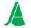 En el 2019 las precipitaciones que se han producido a lo largo del año han tenido una incidencia muy positiva en el cultivo, provocando en términos generales un aumento de la producción y también de los rendimientos.En cuanto a los kilos alcanzados, la producción de almendra en la Comunidad Valenciana ha rondado aproximadamente las 8.450 tm en grano y 2.860 tm en la provincia, datos que suponen un aumento del 30% respecto a la campaña anterior. El incremento de los volúmenes se produce principalmente por las precipitaciones del año, que han permitido un aumento de la cosecha y compensan reducciones en determinadas parcelas que se produjeron como consecuencia de las heladas registradas en los primeros trimestres del año. En cuanto a los rendimientos, si el año pasado se alcanzaban valores de entre el 22-23%, el volumen al descascarado será esta campaña del 30%.El mal dato viene de la mano de los precios que se ha conseguido en origen la Marcona. Desciende su precio en el mercado, mientras mejora el de otras variedades como la Guara o la Antoñeta. El producto tan valioso y característico de nuestras producciones muestra esta tendencia debido a la competencia con nuevas variedades y las exportaciones americanas, que merecen un capítulo aparte. Según señalan los productores, el año pasado el precio de la Marcona ya se igualó al de otras variedades, mientras que en este periodo hay agricultores que han encontrado dificultades para encontrar vendedor.En términos generales, las cotizaciones han mejorado. A principios de campaña empezaron muy bien, alcanzándose los 5,10 €/kg con cascara como valores mínimos medios y 5,90 €/kg máximo medio, después se redujeron ligeramente y han vuelto a mostrar una tendencia alcista a finales de año. La almendra ecológica alcanzó los 8-8,5 €/kg. Hay agricultores que esperaron en septiembre a que los precios subieran y, afortunadamente, su expectativa se vió cumplida. Las plantaciones de almendro tienden a mantenerse en secano. En regadío se combinan las nuevas plantaciones del interior con los arranques de las zonas costeras. Sí están surgiendo nuevas y grandes extensiones del cultivo, pero en otras provincias de Castilla la Mancha, Aragón, Andalucía Occidental debido a la disponibilidad del agua.Exportación / Importación EEUULos agricultores alicantinos productores de almendra se manifiestan “hartos” de que los americanos dominen el mercado de la almendra y que no puedan vender por encima de los precios que fijan, cuando la producción alicantina es de una calidad muy superior. Uno de los hechos que demuestran el valor de nuestra producción propia es que son el segundo país importador de nuestra almendra ecológica. Los agricultores piden mayor protección, permitiendo que no se vaya todo a este país, mientras que “nosotros tengamos que comernos lo que ellos quieran, cuando utilizan fungicidas y productos fitosanitarios que nosotros no podemos emplear”.  OLIVAR/ACEITE DE OLIVA OLIVAR: La campaña de olivar 2019/2020 presentará previsiblemente un descenso de la producción. Pese a que hay aumentos muy significativos en zonas como el campo de Elche, hay otras áreas productivas en las que ha habido mermas por el viento, lo que compensa que vayan a mantenerse volúmenes de producción que rondarán las 38.400 toneladas. En cuanto a las variedades, esta campaña 2018/2019 ha destacado la alberquina, piqual y la rojal de Alicante, entre muchas otras. Estas variedades poseen una calidad tan elevada que se han vuelto a emplear por otras zonas productoras como las italianas para mejorar sus aceites.  ACEITE DE OLIVA:  Respecto al comienzo de la campaña, destaca un ligero retraso en algunas zonas como consecuencia de un mes de agosto moderado en cuanto a las temperaturas. La nota negativa viene de la mano de los precios en origen una vez más, que incluso se mantienen por debajo de los conseguidos en 2018. En la actualidad, los valores rondan los 1,9 €/kg, mientras que en 2018 se alcanzaron los 2,60-2,65 €/kg, Este descenso en los precios está provocando que muchos agricultores propietarios de minifundios, la estructura mayoritaria en el olivar de la provincia de Alicante, vendan a pérdidas y se estén planteando desmantelar su explotación.GRANADA  Para esta campaña ASAJA calcula que la producción se ha contraído entorno a un 25%. En el conjunto de la provincia se habrán alcanzado alrededor de 40.000 toneladas. Este descenso se debe principalmente a las precipitaciones del mes de septiembre, que además atrasaron la campaña.En total, estas cifras suponen el 95% de la producción total que se consigue en España. Respecto a los precios, los empresarios agrícolas denuncian que apenas permiten cubrir los costes de producción o, incluso que directamente venden a pérdidas. Sólo en las partidas muy voluminosas, los agricultores consiguen mantenerse. Como valores medios de todas las operaciones las fuentes oficiales, Conselleria y Ministerio de Agricultura calculan que se habrá alcanzado los 0,30 €/kg, teniendo en cuenta que hay partidas que se han vendido muy por debajo de estos valores e, incluso, que no han encontrado comprador.El sector necesita medidas urgentes. No hay una fórmula magistral, pero debe considerarse que se está produciendo el arranque de plantaciones, principalmente las que presentan árboles más viejos y menos productivos.HORTALIZAS El Departamento de Estadística de ASAJA Alicante estima q ha habido alrededor de 11.781 has plantadas en 2019, cifra que supone un ligero descenso (-5,7%) respecto a lo que se cultivó en 2018 (12.495 has). Los problemas por la falta de agua provocaron un descenso en las hectáreas cultivadas en la Vega Baja, mientras que se percibe un aumento en la zona de Villena. Uno de los factores que explican este comportamiento es la disponibilidad de agua. Como nueva tendencia se observa que la contaminación del Mar Menor está provocando que agricultores del campo de Cartagena realicen nuevas plantaciones en la comarca de la Vega Baja, por lo que es previsible que pueda aumentar la superficie plantada en 2020.El año hortícola se ha visto marcado por la Dana/gota fría/roturas del río Segura del mes de septiembre, que arruinó el 90% de las cosechas de invierno existentes en este momento, como calabazas, boniato, brócoli, alcachofas y patatas.Estos episodios también tuvieron incidencia en el campo de Villena, sobre todo en las explotaciones limítrofes con la Acequia del Rey. El arrastre del agua recibida en Caudete y la falta de mantenimiento de la Acequia provocó roturas y hubo inundaciones en las parcelas del margen derecho e izquierdo. Mucho más importante fueron para Villena las tormentas del mes de abril, ya que han supuesto la mayor parte de los daños ocurridos este año por los citados fenómenos meteorológicos. La alcachofa es uno de los cultivos que se ha visto seriamente perjudicado, con pérdidas de hasta el 80% y plantas que quedaron enterradas por el agua y el barro durante días en la Vega Baja. Esta cifra tan elevada se debe a que únicamente habrán podido salvarse las parcelas en las que no alcanzó el agua proveniente de las riadas de septiembre de 2019. Lejos quedamos, por tanto, de poder mantener las 22.300 toneladas alcanzadas en 2018 en la comarca. Mayor estabilidad productiva presenta el Camp d´Elx, donde se habrá recogido alrededor de 22.075.000 kilogramos de alcachofas, brócoli, habas, romanesco y coliflor. Precisamente el precio medio de la alcachofa osciló entre los 0,50-0,60 euros el kilo. La estabilidad se observa esta campaña en la producción de Elche y los valores de algunos productos hortícolas, como la zanahoria, chirivia, nabo, apio, puerro…  Las patatas destacan por el comportamiento positivo que han tenido en precios, oscilando las operaciones en campo entre los 0,25 €/kg de las primeras semanas a los 0,45-0,50 €/kg de julio. BREVAS E HIGOS Las plantaciones de higueras siguen aumentando. Desde ASAJA se considera que en total hay unas 350 hectáreas cultivadas, que en esta campaña 2019 han producido una cosecha que puede estimarse dentro de los volúmenes “normales”.En total, para el conjunto de la provincia de Alicante se calcula que la cosecha habrá alcanzado los 2.100.000 kilos de brevas y 2. 500.000 de higos. Solo en el Camp d´Elx, alrededor de 1.000 personas se mantienen ocupadas gracias a este cultivo, que genera un impacto de 8 millones de euros.La breva disfruta de un buen momento y cuenta cada vez con más demanda, tanto en los mercados nacionales como en la Unión Europea, incluso más allá del Atlántico, como en Canadá, donde empezó a exportarse en 2018 con buenos resultados. NÍSPERO La producción de níspero ha rondado este año los 12 millones de kilos, una cifra que desciende respecto a la de 2018 en unos 2-3 millones de kilos.La campaña de este año se ha caracterizado por un aumento de la competencia. El adelanto de otras frutas del verano hace que el fruto tenga que presentarse en los mercados junto a otras producciones como la de ciruelas, albaricoques o fresas.Este año, además, el inicio de la campaña ha sido más tardío. El frío que se registró a principios del 2019 en la principal zona productora, que engloba a municipios como Callosa d’En Sarrià y Altea, provocó este retraso. Otras condiciones meteorológicas han tenido impacto en el fruto, como la ola de calor y viento que hubo el domingo 3 de marzo. También incidieron las lluvias del 23 de abril. Entonces, se llegaron a recoger hasta 200 l/m2 en algunos puntos de Callosa d’En Sarriá y hasta 98 l/m2 en Altea. Aunque estas lluvias fueron muy positivas para todo el campo alicantino, afectó en las parcelas en las que el fruto ya estaba en su momento de recolección. Los agricultores tuvieron que esperar unos días para volver a recoger el níspero, lo provocó pequeños cortes en la campaña. Estos parones no son positivos para la comercialización del fruto, ya que posibilitan que entren otras frutas, según apuntan desde las principales cooperativas de agricultores de la zona productora, por lo que tuvo que realizarse un esfuerzo por parte de estas entidades para no ser sustituidos por otros productos y que el suministro continuara realizándose de forma constante, tal y como exigen las grandes superficies y tiendas de frutas y verduras. CEREZA La calidad de la cosecha de Cerezas de la Montaña de Alicante, una de las más prestigiosas en los mercados gracias a sus características y propiedades organolépticas, ha sido excelente este 2019.Los días continuados de lluvias que se registraron en el mes de abril, justo a principios de la campaña, propiciaron que muchos de estos frutos consiguieran un mayor calibre. La peor parte se la llevaron las variedades más tempranas, que sí se vieron afectadas por el agua, registrándose una merma de consideración. La capacidad productiva de los campos se ha situado en un 50%. Es decir, en total se recolectaron dos millones de kilos.Las novedades de la campaña 2019 también vienen de la mano de las buenas prácticas que realizan los agricultores y su apuesta por nuevas técnicas productivas dirigidas a intentar alargar la campaña. Este año la recolección se ha retrasado en campo hasta primeros de agosto, un mes más de lo que se producía tradicionalmente. También los inicios son ahora más tempranos, al empezar la campaña a finales de abril, cuando antes no se conseguía hasta el 10-15 de mayo, dependiendo de la meteorología.El presidente del Consejo Regulador de la IGP, Hilario Calabuig, que además ha destacado que la cereza alicantina principalmente se ha vendido en los mercados mediterráneos.  UVA DE MESA Año ruinoso para los productores de uva de mesa. La escalada continuada de los costes de producción (agua, impuestos, seguros agrarios, jornales, gasoil, fertilizantes, unidades para el embolsado…) y la congelación de los precios en origen, han provocado que los agricultores estén vendiendo por debajo de los costes y muchos se han visto obligados incluso a arrancar sus parcelas por falta de rentabilidad.Esta campaña también se ha visto seriamente perjudicada por la climatología. Las precipitaciones de septiembre han echado a perder el 50% de las producciones tempranas, como la Red Globe, Ideal y Doña María. En total, la producción no alcanzará los 50 millones de kilos amparados por la Denominación de Origen Protegida Uva del Vinalopó. Contabilizando las que no se inscriben en DO, se rondarán los 70 millones en la comarca productora del Vinalopó, menos de 100 millones de kilos en el conjunto de la provincia.Así las cosas, se calcula que la variedad Aledo ha rondado los 0,50 ctm/kg, mientras que el de otras variedades se ha situado en torno a 0,45 ctm/kg.  Estos precios se sitúan por debajo de los costes de producción. Desde la Sectorial de Uva de Mesa señalan que faltan unos 0,25 €/kg para que el agricultor pueda mantenerse.En la tendencia a la baja de los valores, los agricultores productores de uva de mesa señalan un problema muy destacable y es la práctica que se ha generalizado en muchos supermercados, de vender uva de mesa de otros países cuando en nuestra zona la tienen más fresca y utiliza menos fitosanitarios.Los productores reclaman generalizar aptitudes más sostenibles y generadoras de empleo, como las de Francia, que venden primero sus producciones y cuando hay carencias de un determinado producto en sus establecimientos comerciales, importan de fuera. Los empresarios agrícolas también piden que las ayudas para los seguros agrarios se incrementen para poder compensar el encarecimiento de las pólizas, que desde ASAJA Alicante se estima que ha sido de entorno un 70%, debido al excesivo ánimo de lucro de Agroseguro al que Enesa tampoco ha puesto freno. ASAJA Alicante impulsó una protesta histórica frente a la Subdelegación del Gobierno en la que participaron todos los alcaldes de las comarcas productores, pero considera insuficientes las medidas que hasta el momento se han puesto sobre la mesa como la modulación del seguro agrario, pudiendo los agricultores decidir las coberturas para así abaratar costes.  La organización de los agricultores vuelve a reclamar que Enesa, Entidad Estatal de Seguros Agrarios, que establezca límites a Agroseguro para que esta herramienta vuelva a ser accesible para el sector productor. El sector de la uva de mesa pide otras medidas concretas como que se pueda subvencionar la práctica del embolsado, que es exclusiva de la comarca del Vinalopó y que garantiza una mayor protección del medio ambiente y una mayor seguridad alimentaria. El bolso es caro, más la mano de obra que necesita para poder manipularlos, colocarlos… Por citar un ejemplo, un millar de bolsos de tamaño 3 cuesta 20 euros, un coste excesivo, teniendo en cuenta que los productores están vendiendo la uva por debajo de los costes de producción.La uva de mesa es fundamental para dinamizar la economía y para las familias de muchos municipios alicantinos, pero urge que se adopten medidas urgentes para evitar la desaparición de más hectáreas cultivadas y frenar el arranque de las plantaciones que ha empezado a producirse.Si los alcaldes de las comarcas del Valle de la Uvas de verdad quieren ayudar a los productores de uva de mesa, solo hay dos posiciones valientes que hemos echado en falta en la última negociación que se llevó a cabo en Madrid con el Ministerio de Agricultura en noviembre. La primera es denunciar a la Gran Distribución y supermercados españoles que traen uva de fuera y declinan la fruta fresca y de calidad del Vinalopó. La segunda, obtener una mayor subvención por parte del Ministerio, porque es el único camino para volver a tener un seguro como el de antes, con las mismas coberturas. GANADERÍA 2019Si la dinámica de años anteriores era la falta de agua, en este caso cerramos ejercicio con las inundaciones de la DANA y la rotura del Río Segura.  Ha sido un año lluvioso y, además, la cantidad de agua caída de forma puntual y la falta de mantenimiento de las infraestructuras públicas han hecho que los daños sean numerosos, también en ganadería. Desde ASAJA Alicante siempre decimos que los ganaderos son de otra pasta, incansables, imparables, constantes y tenaces. Y menos mal, porque de no ser así, no quedaría ganadería en la provincia. Todas las explotaciones han sufrido en mayor o menor medida las consecuencias de las fuertes lluvias. Daños puntuales de animales ahogados y daños a largo plazo derivados del estrés sufrido por los animales (aumento del número de abortos en las hembras gestantes, aumento del número de patologías respiratorias, podales, dérmicas…). A todo esto, hay que sumarle la gran cantidad de infraestructuras a reparar, silos de piensos íntegros perdidos. En el primer mes del año los precios fueron muy parecidos a los que encontramos a finales del 2018, pero en la mayoría de los sectores la dinámica del 2019 ha sido una caída empicada de los precios que obtienen los ganaderos, manteniéndose los precios de coste, lo que ha supuesto un año de pérdidas y de dificultades para el sector. El precio de gallina en lonja ha vuelto a valores de años atrás. En diciembre de 2018 y enero de 2019 se encontraron valores en lonja de 0,52 €/Kg, mientras que el resto del año la media ha variado de 0,22 a 0,32 €/Kg. Únicamente este diciembre se han encontrado precios de 0,37 €/Kg. Esperemos que en el 2020 volvamos a valores, como mínimo, de principios de año. Con relación al pollo, llevamos dos años de precios cada vez más bajos que resultan inasumibles por los ganaderos. Los precios de huevos han sido oscilantes durante todo el año, variando desde mínimos históricos de 1,00 €/docena, a valores superiores a los encontrados a final del 2018, como 1,33 €/docena en el mes de diciembre. En el caso del ovino, la dinámica anual ha sido de precios bajos. Es cierto que el sector ha visto un leve aumento en el mes de noviembre y diciembre, con respecto a los precios de los mismos meses del año anterior; pero este aumento es tan leve que seguimos sin superar los costes y rentabilizando la explotación. El panorama es devastador, lo venimos anunciando varios años, pero este sector es uno de los más desfavorecidos y afectados en cuestión de precios de producción y no nos cansaremos de reivindicar la importancia del sector ovino en sinergia con el caprino en la provincia de Alicante. Como venimos realizando años atrás, queremos resaltar la importancia que tiene el hecho de que el consumidor revise el etiquetado de la carne que compra y apueste por la producción nacional. En lo que concierne a caprino, los precios en leche este año han visto un aumento del 18 % con respecto a los valores del año anterior. Si bien es cierto que este año el precio de la leche se acerca levemente a los precios de gastos, esta dinámica no acompaña al caprino de carne. En el 2019 las administraciones han dado un paso muy importante en este sector, que es el instaurar un programa de erradicación y control de la tuberculosis caprina. Durante los dos primeros años este programa será voluntario, pero, pasado este tiempo, será obligatorio para todas las explotaciones. Esperamos que las medidas indemnizatorias se produzcan con la suficiente fluidez para que el sector consiga elevar su estatus sanitario sin ahogar al ganadero.En el caso del vacuno, como años anteriores, impera una gran estabilidad en los precios en lonja, lo que ha permitido que no haya sobresaltos. Es cierto que el mercado muestra gran dinamismo gracias a la exportación. Se han mantenido niveles altos de exportación en la primera mitad de la campaña. En el caso del vacuno de leche, debido a la gran diversidad de productos derivados del sector y la capacidad de adaptación del mismo, tampoco ha habido cambios bruscos en los precios.La ganadería porcina es el sector ganadero que mayor ha visto aumentado el precio de sus productos con respecto a los precios de años anteriores. La Peste Porcina Africana en Europa y China ha elevado la cantidad de exportaciones, pese a que el sector se ha beneficiado de dicho aumento en el mercado exterior, no es esperanzador la cantidad de brotes que la OIE va declarando. Por ello, tanto el sector como las Administraciones han aumentado de forma drástica las medidas de bioseguridad: los ganaderos en las explotaciones, los servicios veterinarios en las fronteras y la guardia civil durante el transporte. Todo ello con la finalidad de minimizar los riesgos de entrada de la enfermedad y la pronta detección en caso de que se diera un positivo. Probablemente por este motivo se han aprobado este año las nuevas condiciones en los centros de limpieza y desinfección de los vehículos para transportar animales, ya que la gran cantidad de trabas burocráticas que supone la autorización de centros de limpieza y desinfección de los vehículos para transporte animal hace que la distancia que deban recorrer los vehículos para ser limpiados y desinfectados sea tan grande que se pierda parte de la función principal de estos centros. Si con un vehículo que ha transportado animales se deben recorrer 20 municipios hasta llegar a un centro de limpieza y desinfección autorizado, hemos paseado todo aquello por lo que nos obligan a limpiar y desinfectar a lo largo de la geografía que nos distancia de dichos centros. Debido a los brotes de enfermedades erradicadas en España y emergentes en Europa, se hacen más necesarios que estos centros de limpieza se encuentren en las proximidades de las zonas rurales y ganaderas. APICULTURA Esta campaña es una de las peores que se conocen desde los últimos años. Ha sido mala tanto en producción de miel como en precios por kilo de todos los productos apícolas.Si a esto le añadimos que una gran parte de apicultores aún tiene la miel en sus almacenes… la cosa se agrava. La mayor parte de los comerciantes siguen apostando por la miel de fuera antes que por la miel nacional.Vamos a profundizar por tipo de miel:Miel de azahar: Se ha producido un 30-40% menos que en una campaña normal, habiéndose producido mucho menos en la provincia de Valencia que en la de Alicante, en gran parte, debido a la climatología. Ha sido una campaña extraña. Miel de romero: esta miel no tiene continuidad. Depende mucho de los factores climatológicos y este año se ha producido un 50% menos que el año pasado, que fue una buena campaña.Las mieles de milflores, cantueso y tomillo apenas se han recogido.En el caso de mieles oscuras, alrededor de un 40% menos de lo habitual.En cuando a precios han rondado los siguientes:Azahar: 2,90 - 3,50€. Romero: 2,90 - 3,50 €. Milflores: 2,40 – 2,80 €. Bosque, Brezos, Robles: 3,20-3,60 €. El polen roza precios mínimos históricos: 2,60 €/kg.Estos precios han supuesto una catástrofe en la rentabilidad de las explotaciones apícolas. Los precios en algunas mieles están por debajo del coste de producción. Los apicultores se enfrentan a una situación muy complicada y muchos de ellos van a iniciar una campaña nueva con sus almacenes llenos, faltando liquidez para iniciar la nueva campaña.Por último, Bruselas ha rechazado la nueva norma sobre el etiquetado que se propuso por parte de las organizaciones agrarias, lo que ha supuesto un nuevo estacazo para el productor apícola español que está viviendo una profunda crisis.TOTAL HECTAREAS20182019Variación 2018/1019CEREALES PARA GRANO                  6.670                        6.921   3,8%CÍTRICOS                31.712                     32.731   3,2%FRUTALES                31.691                     30.963   -2,3%HORTALIZAS                12.495                     11.781   -5,7%OLIVAR                28.160                     28.000   -0,6%OTROS CULTIVOS HERBÁCEOS                  3.129                        3.274   4,6%OTROS CULTIVOS LEÑOSOS                      752                           750   -0,3%TUBÉRCULOS C. HUMANO                      948                           926   -2,3%VIÑEDO                15.948                     15.948   0,0%TOTAL            131.505                   131.294   -0,2%TOTAL Variación 2018/1019TONELADAS20182019CEREALES PARA GRANO                15.290                     13.207   -13,6%CÍTRICOS             583.540                   796.348   36,5%FRUTALES             121.581                   115.915   -4,7%HORTALIZAS             377.594                   268.658   -28,8%OLIVAR                46.846                     38.310   -18,2%OTROS CULTIVOS HERBÁCEOS             118.148                     92.595   -21,6%OTROS CULTIVOS LEÑOSOS                      695                           695   0,0%TUBÉRCULOS C. HUMANO                25.735                     26.680   3,7%VIÑEDO             118.597                   127.297   7,3%TOTAL         1.408.026               1.479.704   5,1%TOTAL VALOR ECONOMICO20182019Variación 2018/1019CEREALES PARA GRANO          2.701.211               2.853.343   5,6%CÍTRICOS     214.553.784           179.081.053   -16,5%FRUTALES       89.861.146             83.067.108   -7,6%HORTALIZAS     199.262.395             97.919.138   -50,9%OLIVAR       26.524.205             18.023.153   -32,1%OTROS CULTIVOS HERBÁCEOS       40.625.773             33.726.722   -17,0%OTROS CULTIVOS LEÑOSOS          1.108.734               1.353.601   22,1%TUBÉRCULOS C. HUMANO          6.428.603               7.629.402   18,7%VIÑEDO       73.072.982             47.326.438   -35,2%TOTAL    654.138.832           470.979.959   -28,0%